Народно читалище „Св. св. Кирил и Методий – 1897” 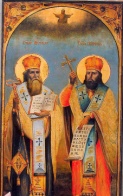 9550 с. Пчеларово, общ. Ген. Тошево, обл. Добричул. „Първа” №33б, тел. 0896715134         изх.№ 03/15.01.2024г.                                      О Т Ч Е Т    ЗА ДЕЙНОСТА НА НАРОДНО ЧИТАЛИЩЕ ,,СВ.СВ.КИРИЛ И МЕТОДИЙ-1897”с.ПЧЕЛАРОВО             За периода 01.01.2023г. до 31.12.2023гЦелите на НЧ,,Св.Св. Кирил и Методий-1897” е да бъде полезно във всички области на знание,информираност, развлекателни и образователни нужди.Да участваме в проекти и да търсим начини да обогатяваме библиотечния фонд.Читалището трябва да бъде сърцето и душата на селото ни.През изминалата година читалището развива следните дейности:-Библиотечна дейност, художествена самодейност и клубна дейност.Библиотечната дейност през 2023г.Библиотеката ни разполага с 11415тома  През отчетния период има 350 посещения и заети 300 библиотечни документи, регистрирани са 2 справки различни по жанр.Основната група читатели в нашата библиотека са над- 14 години техният брой е 42,а под 14 години са 20 на брой, поради това че учат в други населени места. Компютърната зала по програма ,,Фондация Глобални библиотеки – България” работи  добре. Чрез съчетаването на традиции и съвременни технологии, на изконни ценности и различни иновации целта на Библиотеката е да хвърли мост между столетия и поколения, утвърждавайки се като една успешно развиваща се и модерна библиотека, отговаряща на потребностите на новото време и чертаеща насоките на бъдещето. За постигането на ново ниво в обслужването на информационните потребности на читателите, чрез изграждането на електронна библиотека и използването на перспективни технологии.Библиотеката осъществява комплексни/ технически услуги, свързани с нуждите от комуникация - разполага с необходимата техника и предоставя услуги, свързани с набиране, разпечатване, сканиране, озвучаване и съответно получаване и изпращане в различен формат и по различни канали информация – факс, e-mail, принтер, скенер, мултимедия и др. Отбелязани бяха кръгли годишнини на наши поети и писатели придружени с презентации, седмица на детската книга и  деня на Будителите. Нашите цели са да бъдем полезни във всички области на знанието, да осигурим равен достъп до знания и информация  всички потребители .поради ред обстоятелства не се извърши прочистване на книжния фонд.Друг вид дейност която развиваме е:Художествена самодейностПрез отчетната 2023г.функционират следните групиФолклорна група ,,Добруджански глас”Участия:Фолклорен празник ,,Цветница” - Община Генерал ТошевоФС ,,Гергьовска люлка“ – с. Изворово, Община Генерал ТошевоМеждународен Еньовски фолклорен събор ,,Край язовир Дрян”Фестивал на Добруджанския фолклор – с. Царевец, Община Добрич130г. НЧ ,,Развитие“ – с. Миндя, Общ. Велико Търново-Коледуване в селотоПазим традициите и пресъздадохме обичаите:Бабин ден и Трифон зарезанна 27.януари  отбелязахме   освобождението на с.Пчеларово от Турско робство-.Тържествено бе отбелязан и  3.03.Националния празник на РБ.  , XVIII ФС,, Славеи пеят в Пчеларово“Друг вид дейност е клубната.За поредна година 21. ноември бе отбелязан денят на младежта и християнското семейство. Благотворително се раздава на болни и немощни хора пакетирани хранителни продукти В този отчет освен към прекия екип на организацията изказваме изключителната си благодарност на доброволките които са съпричастни към читалището и не на последно място на спонсорите които осигуриха средствата за продуктите. Финансови средства от бюджета за 2023г.През изминалата година Читалището работи по утвърдени субсидии, отпуснати от държавния и общинския съвет Държавна субсидия за 2023е на стойност   – 30500.00лв – за заплатиОбщинска субсидия   за 2023 е на стойност  -   2300.00лв – за работно облекло ,горива и отопление Финансови постъпления/рента/                     -    6000.00лв                           /членски внос/                     -        60.00лвСъгласно ЗНЧ читалището представя ежегодно пред кмета но Общината финансов отчет за изразходените средства през предходната годинаМатериална база:Можем с радост да отбележим че днес материалната база е в много добро състояние . През 2017г.сеотремонтира покрива на читалището, смени се дограмата на кино салона и на целият първи етаж.През2018година-смяна на дограмата на библиотеката ,галерия, гримьорни и тоалетни. Освежаване и поставяне на ламинат на библиотеката и галерията. На всички картини бе сменено паспартуто .през 2019г. цялостен ремонт на кино салона и гримьорните със средства от читалището поставихме щори в библиотеката, галерията, фоайето и клуба на жената.2020г.-Подменени бяха вратите на клуба на жената, на кухненския бокс, на тоалетната, на етнографската сбирка и мини сцена пред читалището. През 2022г. – закупихме печки за залата, подменихме ел. уредите в кухненския бокс. И всичко това стана благодарение на настояването на ЧН, кмета Антон Атанасов и най вече доброто отношение и внимание на Г-н Валентин Димитров и Общински съветЧиталищно настоятелство:Неможем да отминем и работата на Читалищното настоятелство, които редовно провеждат заседания и се решават неотложни въпроси свързани с работата на читалището.. 